     NATIONAL BLACK PRESBYTERIAN CAUCUS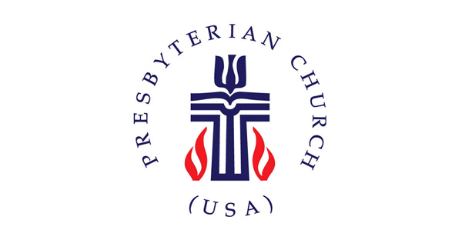 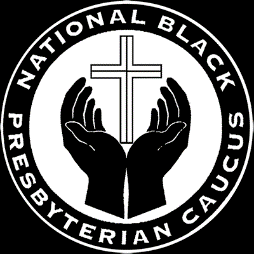 PITTSBURGH CHAPTERAnnouncing the 2021 Coleman-Patrick Scholarship RecipientThe recipient of this year’s Coleman-Patrick Scholarship is Ms. Kiara Rockymore of East Liberty Presbyterian Church.  The funds will be used towards her post-secondary education.  This award was funded through the generous ongoing contributions of various churches, members and friends of the Pittsburgh Presbytery and the Pittsburgh Chapter of the National Black Presbyterian Caucus.Members of the Pittsburgh NBPC wish to express our sincere THANK YOU to all who contributed to the Scholarship Fund. This ministry emphasizes the importance of post-secondary education and encourages the youth in our communities. Please continue to pray for our students as they work toward scholastic achievement this year and going forward in our communities and Presbytery.Giving God the Glory,Ruling Elder, Lenore Willams, moderator NBPC, Pittsburgh Chapter, NBPCColeman-Patrick Scholarship Fund Committee: Elder Alan D. Perry, chair, Elder, Blanche Bennett, Elder, Judith Jerry, Elder Mary Evans, Elder, Harriette McCray